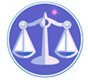 【更新】2016/6/15【編輯著作權者】黃婉玲（建議使用工具列-->檢視-->文件引導模式/功能窗格）（參考題庫~本文只收錄部份頁面,且部份無法超連結其他位置及檔案）《《消防安全設備相關測驗題庫彙編01》104-91年(共36單元 & 1,900題)【科目】包括。a另有申論題<<解答隱藏檔>>【其他科目】。S-ink123總索引。01警察&海巡考試。02司法特考&專技考試。03公務人員考試(答案顯示)　　　　　　　　　　　　　　　　　　　　　　　　　　　　　　　　　　　　　　　　　　　回目錄(1)>>回首頁>>103年(2-80)10301。a（1）103年專門職業及技術人員普通考試。消防設備士<警報與避難系統消防安全設備概要>103年專門職業及技術人員高等考試驗船師、第一次食品技師考試、高等暨普通考試消防設備人員考試、普通考試地政士、專責報關人員、保險代理人保險經紀人及保險公證人考試試題40230【等別】普通考試【類科】消防設備士【科目】警報與避難系統消防安全設備概要【考試時間】1小時30分【註】本試題共分兩部分，第一部分為申論題，第二部分為單一選擇題。乙、測驗題部分：（50分）34021.火警自動警報設備預備電源及緊急電源（內藏型）性能檢查及判定方法，下列何者錯誤？答案顯示:【D】（A）預備電源之容量超過緊急電源時，得取代緊急電源（B）電壓表指示不正常時，充電不足可能為原因之一（C）切換裝置，自動切換成緊急電源；常用電源恢復時，可自動切換成常用電源（D）充電回路使用抵抗器者，如有發熱現象，即可判定為異常2.火焰式探測器設置之處所，下列何者正確？答案顯示:【A】（A）塵埃、粉末會大量滯留之場所（B）會散發腐蝕性氣體之場所（C）煙會大量流入之場所（D）會結露之場所3.探測器性能障礙之判定方法下列何者錯誤？答案顯示:【D】（A）光電式分離型探測器之受光面應設在無日光照射之處（B）應無因裝修造成妨礙熱氣流、煙流動之障礙（C）火焰式探測器應設在無日光照射之處（D）光電式分離型探測器之光軸與警戒區任一點之水平距離，應在 10公尺以下4.緊急照明燈在地面之水平面照度，使用低照度測定用光電管照度計測得之值，在地下建築物之地下通道，其地板面應在 M 勒克司（Lux）以上，其他場所應在 N 勒克司（Lux）以上。則 M、N 值，下列何者正確？答案顯示:【D】（A）M = 30 N = 15（B）M = 20 N = 10（C）M = 10 N = 5（D）M = 10 N = 25.塵埃、粉末及水蒸氣會大量滯留之場所應設置下列何種探測器較適當？答案顯示:【C】（A）差動式局限型 1種（B）差動式局限型 2種（C）定溫式特種（D）定溫式 1種6.竣工測試及確認場所火警發信機的設置狀況，下列何者正確？答案顯示:【C】（A）每一火警分區應設置 1個，但上下 2層，樓地板面積之和在 500 平方公尺以下者，得 2層共用 1個（B）在規定電壓下，離開火警警鈴 1.m處所測得之音壓應在 70分貝以上（C）按鈕開關之位置應設在距離地板面 1.2.m以上 1.5.m以下（D）從設置樓層各部分至裝置位置步行距離應在 30.m以下之範圍內7.探測器之動作時間敘述下列何者錯誤？答案顯示:【C】（A）差動式局限型 30秒（B）光電式分離型 30秒（C）定溫式局限型 2種 90秒（D）定溫式局限型當其標稱動作溫度與周圍溫度之差超過攝氏 50度時，其動作時間加倍計算8.揚聲器之音壓檢查及判定方法，下列何者錯誤？答案顯示:【D】（A）Ｌ級揚聲器音壓應在 92分貝以上（B）廣播區域在 50平方公尺以下時，設Ｌ級、Ｍ級或Ｓ級揚聲器（C）揚聲器音壓 S 級應在 84分貝以上 87分貝未滿（D）設於樓梯或斜坡通道時，至少垂直距離每 15公尺設一個 S 級揚聲器9.有關緊急電源插座之設置，下列敘述何者錯誤？答案顯示:【C】（A）緊急電源插座之電流供應容量為交流單相 110.伏特（或 120.伏特）15安培，其容量約為 1.5.瓩以上（B）緊急電源插座為接地型，裝設高度距離樓地板應在 1公尺以上 1.5公尺以下（C）緊急電源插座之保護箱蓋應標示緊急電源插座字樣，每字在 5平方公分以上（D）每一層任何一處至插座之水平距離應在 50公尺以下10.設置避難器具時，須標示其設置位置、使用方法及設置指標，下列何者錯誤？答案顯示:【B】（A）「避難器具」字樣大小為每字 5平方公分以上（B）設置指標所使用之顏色為白底綠字（C）使用方法標示，其尺寸為長 60公分以上、寬 30公分以上（D）使用方法標示字大小，其尺寸為每字 1平方公分以上11.瓦斯漏氣火警自動警報設備一回路之檢知器數量在 21-25個時，選取之檢查數量，下列敘述何者正確？答案顯示:【C】（A）3個（B）4個（C）5個（D）6個12.偵煙式探測器之檢修判定方法，下列何者錯誤？答案顯示:【A】（A）探測器裝設於距離牆壁或樑 50公分以上之位置，光電式分離型除外（B）分離型插入減光罩後到動作之時間，應在 30秒內（C）蓄積型之動作時間，應在 30秒加其標稱蓄積時間及 5秒之時間內動作（D）檢查時，對於連接蓄積性能之回路，可先行解除其蓄積性能13.體育館等大空間且天花板高，熱、煙易擴散之場所，下列探測器何者不適用？答案顯示:【A】（A）離子式偵煙探測器（B）火焰式探測器（C）光電式分離型偵煙探測器（D）差動式分布型感熱探測器14.地區音響裝置之音壓檢修判定方法，下列敘述何者錯誤？答案顯示:【C】（A）在距音響裝置設置位置中心 1公尺處測量音壓（B）音壓使用普通或簡易噪音計測定（C）音壓應在 70分貝以上（D）警鈴於收藏箱內者，應維持原狀測定其音壓15.有關瓦斯漏氣檢知器之檢修作業，下列敘述何者錯誤？答案顯示:【A】（A）瓦斯對空氣之比重未滿 1時，檢知器上端，裝設在天花板下方 30公分範圍內（B）瓦斯對空氣之比重未滿 1時，設於距瓦斯燃燒器具或瓦斯導管貫穿牆壁處水平距離 8公尺以內（C）瓦斯對空氣之比重大於 1時，設於距瓦斯燃燒器具或瓦斯導管貫穿牆壁處水平距離 4公尺以內（D）水平距離之起算，以瓦斯燃燒器具為燃燒器中心點16.避難器具開口部開口面積大小，下列何者錯誤？答案顯示:【D】（A）緩降機高 80公分以上，寬 50公分以上或高 100 公分以上，寬 45公分以上（B）滑臺高 80公分以上，寬為滑臺最大寬度以上（C）救助袋高 60公分以上，寬 60公分以上（D）避難橋高 160公分以上，寬為避難橋最大寬度以上17.緊急照明設備性能檢查檢修判定，下列敘述何者錯誤？答案顯示:【B】（A）緊急電源使用蓄電池設備時，確認其容量應能持續動作 30分鐘以上（B）採蓄電池設備與緊急發電機併設方式時，其容量應能使其持續動作分別為 20分鐘及 30分鐘以上（C）在地下建築物之地下通道，其地板面水平面照度應在 10.勒克司（Lux）以上（D）建築物總樓地板面積在1000平方公尺以下，緊急電源容量能否持續動作30分鐘之檢查數量為5個以上18.緊急廣播設備 M 級揚聲器，距揚聲器 1公尺處，以噪音計量測所測得之音壓，下列敘述何者正確？答案顯示:【A】（A）87分貝以上 92分貝未滿（B）84分貝以上 87分貝未滿（C）80分貝以上 84分貝未滿（D）76分貝以上 79分貝未滿19.避難器具之固定架使用螺栓固定時，若使用螺栓之螺紋標稱為 M 10.× 1.5，其規定之栓緊強度轉矩值（kgf-cm）為多少？答案顯示:【A】（A）150.至 250（B）300至 450.（B）450至 600（D）600至 85020.某三溫暖每天 24小時經營，員工分日班、夜班、大夜班 3班上班。每班員工人數最多 50名，扣除走廊、樓梯及廁所面積，樓地板面積為 1500 平方公尺，則其收容人數下列何者正確？答案顯示:【B】（A）450（B）550（C）650（D）70021.第一種或第二種偵煙式探測器在走廊及通道，步行距離每幾公尺至少設置 1個？答案顯示:【D】（A）10（B）15（C）20（D）3022.建築物總樓地板面積在 3000 平方公尺以下，對於檢查緊急照明設備緊急電源容量能否持續動作 30分鐘之檢查數量應為：答案顯示:【B】（A）5個以上（B）10個以上（C）15個以上（D）20個以上23.某地上 7樓層、地下 2樓層之建築物，其總樓地板面積為 5000 平方公尺，當地下一層發生火災時，火警自動警報設備應鳴動樓層為何？答案顯示:【C】（A）限地面層與地下一層（B）限地面層、地上二層與地下一、二層（C）限地面層與地下一、二層（D）各樓層一齊鳴動24.某供公眾使用場所應設緊急廣播設備揚聲器，其廣播區域超過 200 平方公尺時，對揚聲器設置之敘述，下列何者正確？答案顯示:【C】（A）設 S 級（B）設 M 級（C）設 L 級（D）設 L 級、M 級或 S 級均可25.於緩降機之綜合檢查時，測量下降距離及下降時間，計算出下降速度，其平均的降落速度範圍為 M 及最大下降速度為 N。M、N 應在每秒多少公分範圍內？答案顯示:【B】（A）80至 160，160（B）80至 100，150（C）60至 160，160（D）60至 100，10026樓梯間應裝設何種探測器？答案顯示:【A】（A）偵煙式（B）差動式（C）定溫式（D）補償式27.從各廣播區域內任一點至揚聲器之水平距離最遠在幾公尺以下？答案顯示:【B】（A）5（B）10（C）15（D）2028.火警自動警報設備之配線，除依屋內線路裝置規則外，Ｐ型受信總機採用數個分區共用一公用線方式配線時，該公用線供應之分區數，不得超過幾個？答案顯示:【D】（A）1（B）3（C）5（D）729.緊急廣播設備之配線，除依屋內線路裝置規則外，導線間及導線對大地間之絕緣電阻值，以直流 250伏特額定之絕緣電阻計測定，對地電壓在 150.伏特以下者，應在多少ＭΩ 以上？答案顯示:【A】（A）0.1（B）0.2（C）0.3（D）0.430.避難指標設於出入口時，裝設高度距樓地板面幾公尺以下？答案顯示:【C】（A）0.5（B）1（C）1.5（D）231.觀眾席引導燈之照度，在觀眾席通道地面之水平面上測得之值，在多少勒克司（Lux）以上？答案顯示:【B】（A）0.1（B）0.2（C）1（D）232.火警警鈴與受信總機間之配線應採用何種保護？答案顯示:【B】（A）耐燃保護（B）耐熱保護（C）同軸電纜（D）一般配線33.建築物 11層以上之樓層，具可內切直徑 50公分以上圓孔之開口，合計面積未達該樓地板面積多少以上者，稱為無開口樓層？答案顯示:【C】（A）1/10（B）1/20（C）1/30（D）1/4034.防煙區劃之範圍內，任一位置至排煙口之水平距離應在多少公尺以下？答案顯示:【C】（A）10.（B）20（C）30（D）4035.依消防機關辦理建築物消防安全設備審查及查驗作業基準，救助袋載重大小之性能測試為多少公斤以上？答案顯示:【D】（A）100（B）195（C）250（D）30036.固定架或支固器具使用螺栓固定時，如使用扭力扳手作為測定拉拔荷重之器具時，鎖緊扭力和試驗荷重之關係為以下何者？答案顯示:【A】（A）鎖緊扭力(kgf．cm)= 0.24.試驗荷重(kgf)×螺栓直徑(cm)（B）鎖緊扭力(kgf．cm)= 0.36.試驗荷重(kgf)×螺栓直徑(cm)（C）鎖緊扭力(kgf．cm)= 24.試驗荷重(kgf)×螺栓直徑(cm)（D）鎖緊扭力(kgf．cm)= 36.試驗荷重(kgf)×螺栓直徑(cm)37.瓦斯漏氣火警自動警報設備檢知區域警報裝置，在距離警報裝置中心1.m之位置，使用噪音計（A 特性）測定音壓，應在多少分貝以上？答案顯示:【A】（A）70（B）84（C）87（D）9238.建物內任何地點至 B 級避難方向指示燈之有效範圍，係指至該燈之步行距離為幾公尺？答案顯示:【B】（A）10（B）15（C）20（D）3039.非再用型定溫式局限型探測器之設置數量為 51-100，選取檢查數量應為多少個？答案顯示:【C】（A）1（B）2（C）4（D）740.P 型受信總機之探測器回路電阻應在多少歐姆以下？答案顯示:【C】（A）0.1（B）0.2（C）50（D）100。104年(2)。103年(2)。102年(2)。101年(2)。100年(2)。99年(2) *。98年(4)。97年(4)。96年(4)。95年(4)。94年(2)。93年(2)。92年(2)。91年(2)。104年(2)。103年(2)。102年(2)。101年(2)。100年(2)。99年(2) *。98年(4)。97年(4)。96年(4)。95年(4)。94年(2)。93年(2)。92年(2)。91年(2)。104年(2)。103年(2)。102年(2)。101年(2)。100年(2)。99年(2) *。98年(4)。97年(4)。96年(4)。95年(4)。94年(2)。93年(2)。92年(2)。91年(2)（1）專門職業及技術人員普通考試*。消防設備士<警報與避難系統消防安全設備概要>。104年。103年。102年。101年。100年。99年*。98年01。98年02。97年01。97年02。96年01。96年02*。95年01。95年02。94年。93年。92年。91年（2）專門職業及技術人員普通考試*。消防設備士<滅火系統消防安全設備概要>。96年01。96年02。95年01*。95年02。94年。93年。92年。91年（3）專門職業及技術人員普通考試*。消防設備士<水與化學系統消防安全設備概要>。104年。103年。102年。101年*。100年。99年。98年01。98年02。97年01。97年02